FKU 90Комплект поставки: 1 штукАссортимент: D
Номер артикула: 0152.0031Изготовитель: MAICO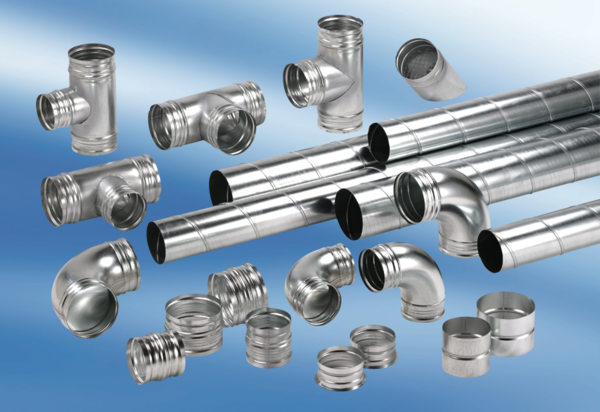 